Piątek, 08.05.2020Technika kl. 5 SPZapisz temat w zeszycie: Rysunek techniczny – sprawdzian.Wykonaj w zeszycie poniższe ćwiczenia: Naszkicuj odręcznie przedmiot widoczny na rysunku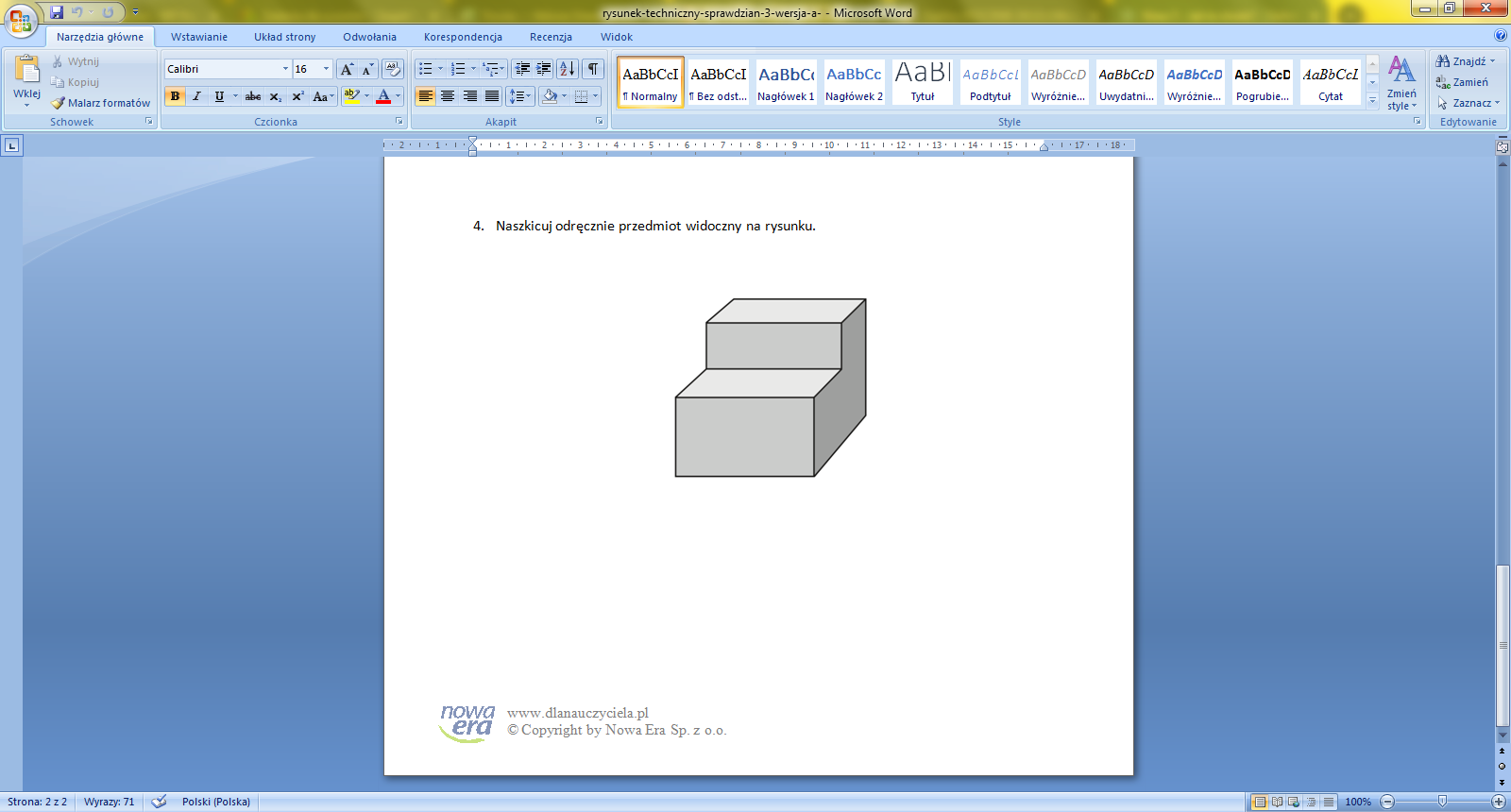 Narysuj dowolną figurę i zwymiaruj ją. (Użyj ołówka i linijki).Narysuj dowolną figurę. Na wykonanym przez siebie rysunku umieść osie symetrii. (Użyj ołówka i linijki).Napisz dowolny wyraz pismem technicznym.Zrób zdjęcie swojej pracy i prześlij na adres: aldona.omen@wp.pl w temacie e-maila wpisz: swoje nazwisko i imię kl. 5 technika. Wiadomość wyślij do 14 maja 2020rPozdrawi.amAldona Omen-Wrzesińska